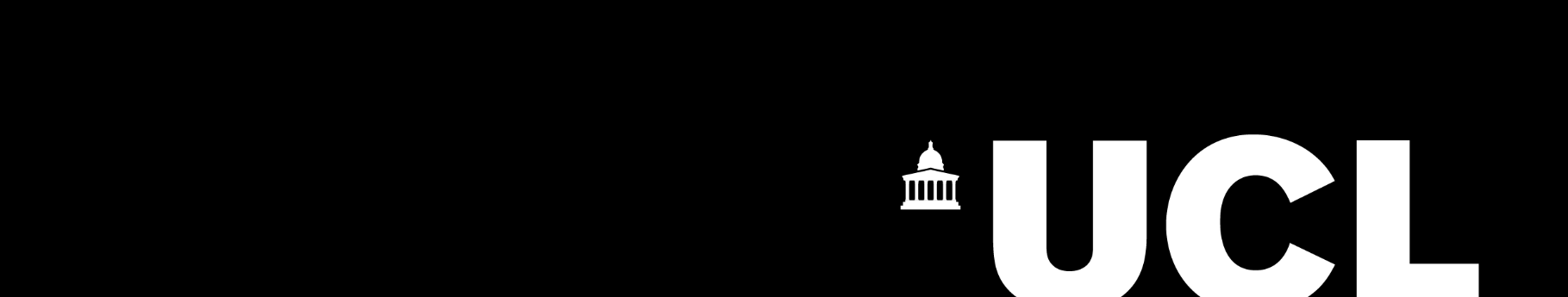 UCL Accommodation x UniKitOut Giveaway Terms and ConditionsThis giveaway is promoted and operated by UCL Accommodation. Details of how to enter form part of these terms and condition (‘Terms’). It is a condition of entry that all rules are accepted as final and that the participant agrees to abide by these rules.EligibilityThe giveaway is open to all upcoming UCL Accommodation residents who will live in UCL Accommodation for academic year 2024-25.In order to participate in and win the giveaway you must:be 18 years of age and older. If you are under the age of 18, you must obtain written parental or guardian consent to enter the Competition and claim the Award (or any relevant substitute) that you may win.be a UCL student who has accepted your allocation in UCL Accommodation for     academic year 2024-25.like the giveaway post(s) from UCL Accommodation Instagram and Facebook pages and leave a comment(s) to indicate what you will use your voucher for.Participation is non-transferable.Only one entry per person per month. Multiple entries under one post will be disqualified. One participant can only win once in the 4-month giveaway campaign. The Competition and PrizeThere is a total of 4 prizes of £50 UniKitOut vouchers. The total value of the vouchers is £200.There are four rounds of giveaway from June 2024 to September 2024, running monthly. The first giveaway post will be launched on 6 June 2024.Winner will be drawn randomly by UCL Accommodation in July, August, September and October in 2024.Prizes are non-transferable, non-exchangeable and no cash alternative is offered.Prizes may not be transferred or sold.If we are unable to contact a winner, or the winner does not claim the prize within 30 days of being notified then they will forfeit the prize.To claim the prize the winners must follow the instructions in the direct message notifying them that they are the winner.If you are not fortunate enough to win, you shall not be entitled to any prize and we shall have no liability to you in this regard.PrivacyAny information and data provided or collected in accordance with the giveaway will be dealt with in accordance with the provisions of the EU General Data Protection Regulation (‘GDPR’).In entering a Submission to the Competition, you give UCL and its affiliated organisations the right to use your name, likeness, photograph, voice and/or opinions for promotional purposes in any media, worldwide, without further payment or consideration.Changes to these TermsWe reserve the right to change or amend these Terms.If you do not accept the notified changes, you will not be permitted to enter the prize draw. If you have already entered the prize draw, we reserve the right to withdraw your entry and shall not be liable in this regard.GeneralWe reserve the right, at our sole discretion, to refuse participation in this prize draw.We reserve the right to refuse to award a prize to anyone in breach of these Terms.The winner may be required to participate in publicity which may include the publication of names in any media.Events may occur that render the awarding of the prize impossible to reasons beyond our control. Accordingly, we may, at our sole discretion, vary or amend the competition and you agree that no liability shall attach to us as a result thereof. We reserve the right to cease the competition, withdraw or substitute any prize at any time prior to the redemption of the prize.We shall under no circumstances whatsoever be liable to you whether in contract, tort (including negligence), breach of statutory duty or otherwise for any loss (including indirect and consequential losses), damage, personal injury or death arising out of, under or in connection with the competition or these Terms.Our decision in all matters is final and binding. No correspondence will be entered into.These Terms constitute the entire agreement between us and you.We may at any time assign, transfer, subcontract or deal in any other manner with all or any of our rights or obligations.If any part of these Terms is or become invalid, illegal or unenforceable, they shall be deemed modified to the minimum extent necessary to make them valid, legal and enforceable. If such modification is not possible, the relevant provision or part-provision shall be deemed deleted. Such deletion or part deletion shall not affect the validity and enforceability of these Terms.These Terms are governed by the law of England and Wales.Please retain a copy of these terms and conditions for your records.